Unit 8 Lesson 5: Order Numbers 1-20WU Choral Count: Count Backward (Warm up)Student Task Statement1 Order NumbersStudent Task StatementWrite the numbers in order.____________________________________________________________________________________________________________________________________________________________________________________2 Number CluesStudent Task Statement3 Centers: Choice TimeStudent Task StatementChoose a center.Less, Same, More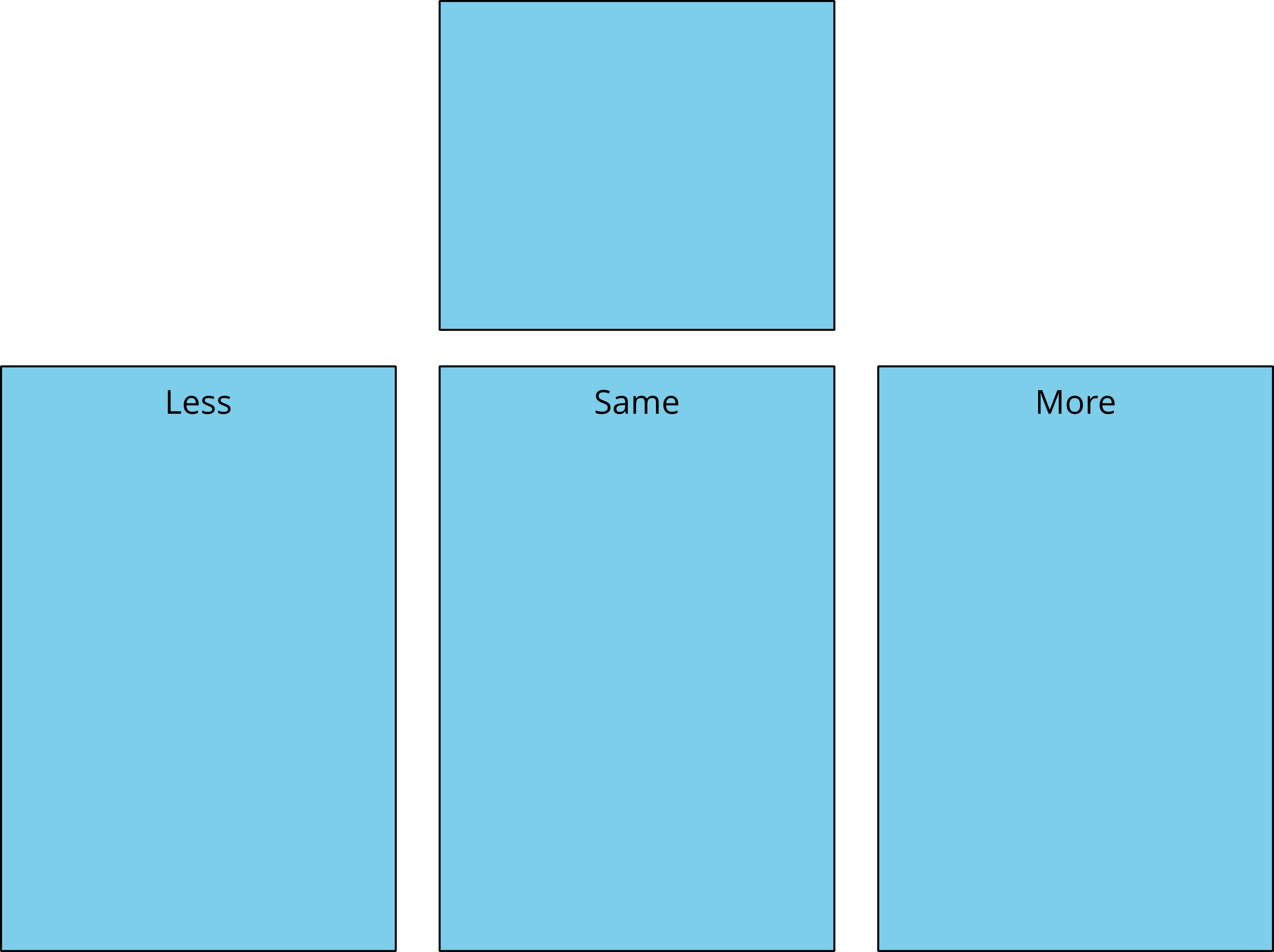 Math Fingers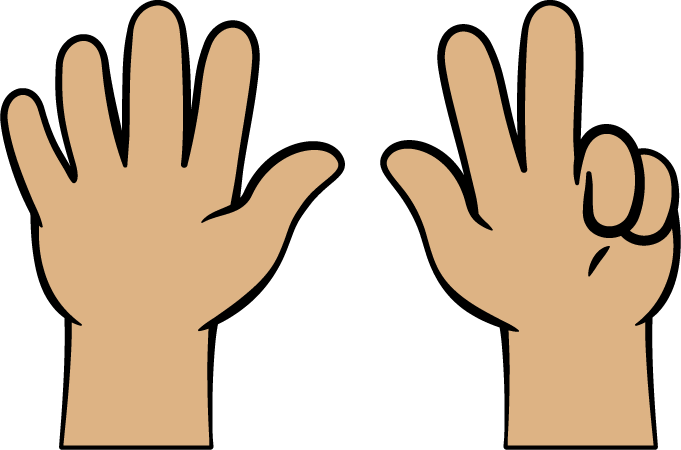 Tower Build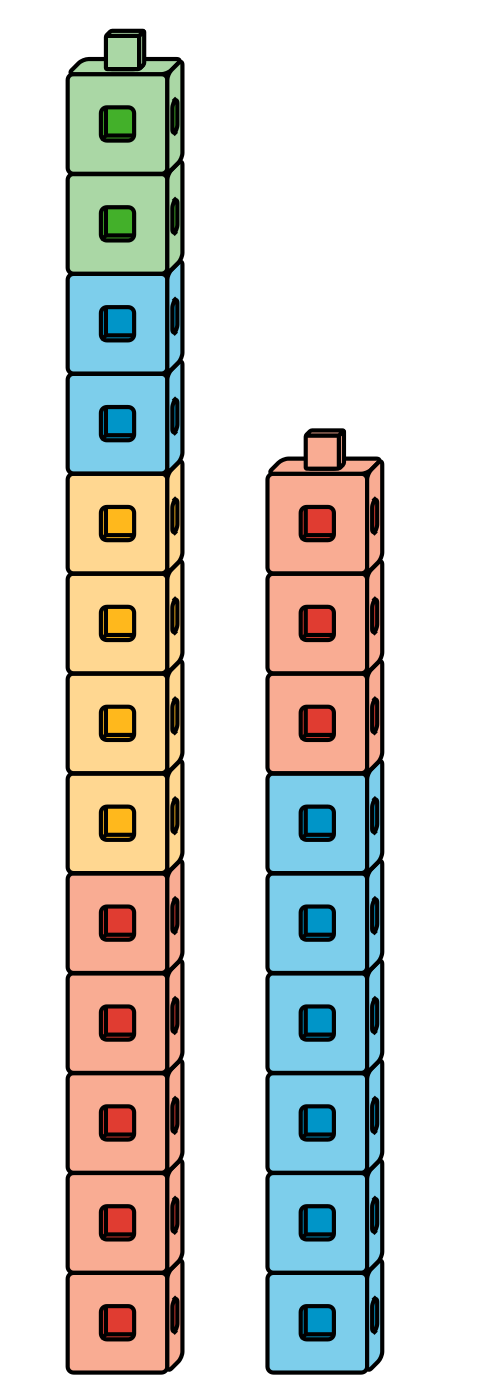 Math Stories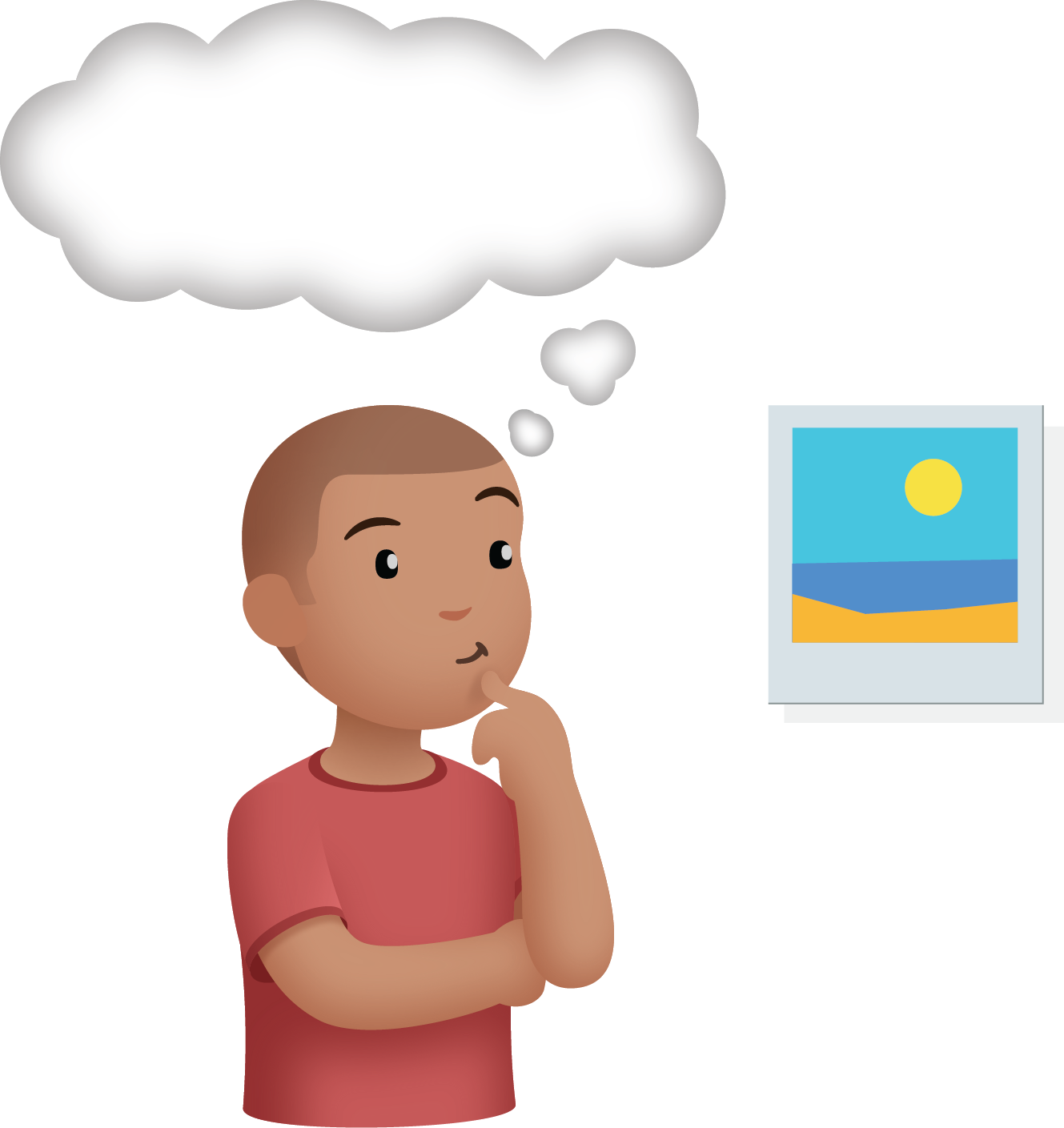 Which One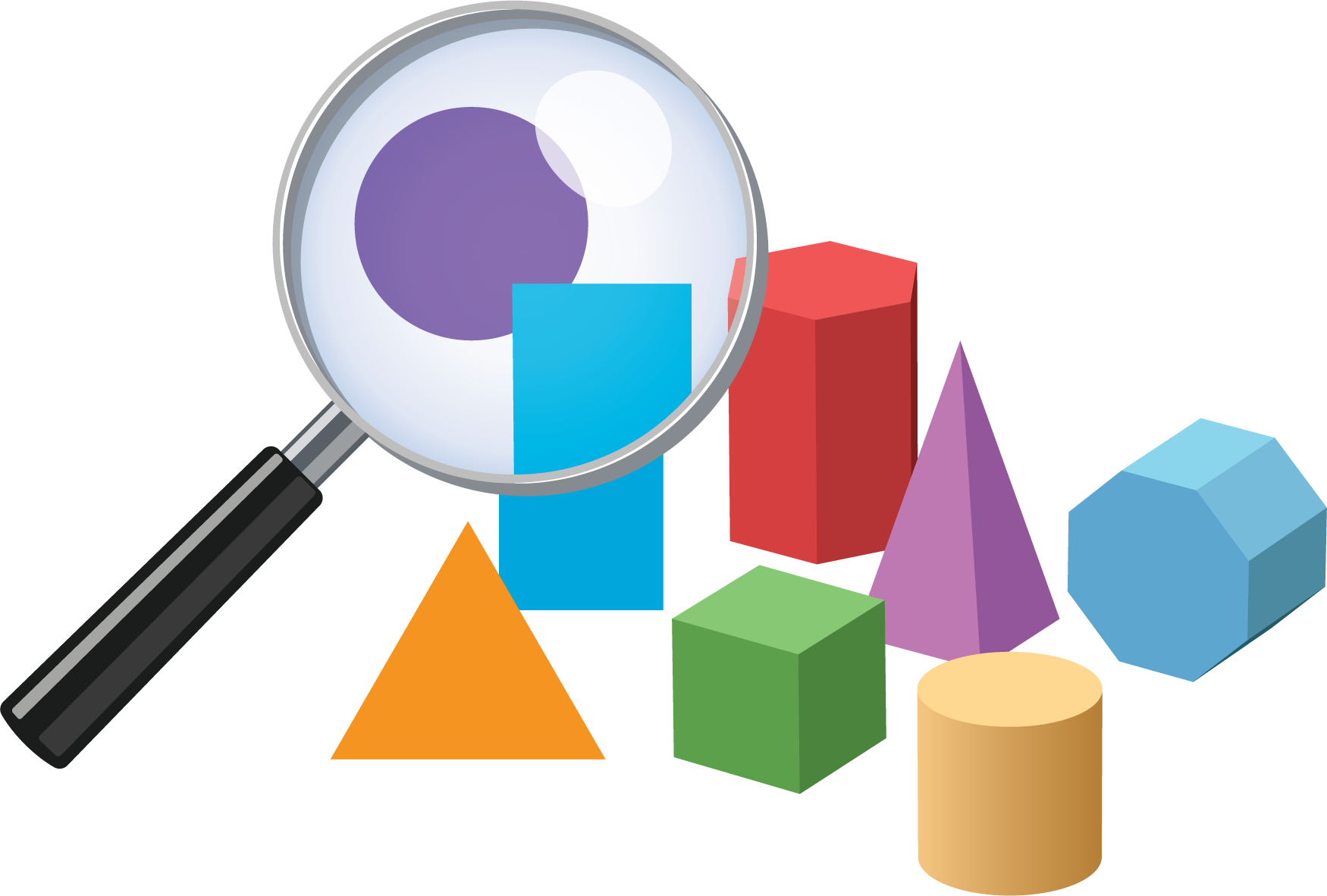 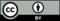 © CC BY 2021 Illustrative Mathematics®